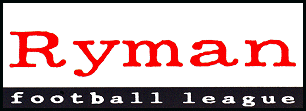 RYMAN FOOTBALL LEAGUE – WEEKLY NEWS AND MATCH BULLETINSeason 2009-2010 No: 22 - : - 11th January 2010RESULTS	RESULTS Monday, 4th January, 2010 Senior Cup – Quarter-Final vs. Aveley - postponedTuesday, 5th January, 2010Premier Division vs. Boreham Wood - postponed vs. Tooting & Mitcham United - postponedDivision One North  vs.  - postponedRedbridge vs. VCD Athletic - postponedWare vs. East Thurrock United - postponedDivision One SouthSittingbourne vs.  - postponedThe Championship Manager Cup – Third Round Rangers vs.  - postponed United vs. Croydon Athletic - postponedLeatherhead vs. Bognor Regis Town - postponedWhyteleafe vs.  - postponedThe Championship Manager Cup – Fourth Round vs. Horsham YMCA - postponedTonbridge Angels vs. Wealdstone - postponedFA Trophy – First Round Proper United vs. Histon - postponed Senior Cup – Quarter-FinalColchester United vs.  - postponed Abbey vs. AFC Hornchurch - postponed Senior Cup – Third Round - postponedWhitehawk vs.  - postponedWednesday, 6th January, 2010Isthmian Veterans Cup – First RoundMolesey vs. Sutton United - postponedSaturday, 9th January, 2010Premier Division  (Middx) vs.  - postponedAveley vs. Hastings United - postponed vs. Hendon - postponedBoreham Wood vs. AFC Hornchurch - postponedDartford vs.  - postponed Borough vs. Kingstonian - postponedMaidstone United vs. Waltham Abbey - postponedSutton United vs. Horsham - postponedTonbridge Angels vs. Cray Wanderers - postponedTooting & Mitcham United vs. Wealdstone - postponedDivision One North vs. East Thurrock United - postponed vs. Wingate & Finchley - postponed Rangers vs.  - postponed vs. Heybridge Swifts - postponedIlford vs.  - postponedLeyton vs. Ware - postponed vs. Great Wakering Rovers - postponedNorthwood vs.  - postponedRedbridge vs.  - postponed vs. Romford - postponedTilbury vs. VCD Athletic - postponedDivision One South   vs.  - postponedCorinthian-Casuals vs. Walton & Hersham - postponedCroydon Athletic vs.  - postponedFolkestone Invicta vs.  - postponed vs. Dulwich Hamlet - postponedHorsham YMCA vs. Metropolitan Police - postponedLeatherhead vs.  - postponedRamsgate vs. Whyteleafe - postponedSittingbourne vs. Chipstead - postponedWalton Casuals vs.  - postponedFA Trophy – First Round Proper United vs. Histon - postponedFA Trophy – Second Round Proper vs. Carshalton Athletic - postponedFIXTURES	FIXTURESMonday, 11th January, 2010FA Trophy – Second Round Proper vs. Carshalton Athletic - postponed Senior Cup – Second RoundTooting & Mitcham United vs. AFC Tuesday, 12th January, 2010Premier DivisionHendon vs. Boreham WoodTonbridge Angels vs. Carshalton AthleticDivision One North Rangers vs. TilburyEast Thurrock United vs. Leyton vs. RedbridgeVCD Athletic vs. Ware vs. Division One South vs. RamsgateThe Championship Manager Cup – Third Round United vs. Croydon AthleticThe Championship Manager Cup – Fourth Round vs. Wingate & FinchleyFA Trophy – First Round Proper United vs. HistonHampshire Senior Cup – Quarter-Final vs. V TKent Senior Cup – Second RoundBromley vs. Sittingbourne Senior Cup – Third RoundHarrow Borough vs. Middlesex Senior Cup – Quarter-Final vs. AFC HayesHanworth Villa vs. Northwood - postponedWealdstone vs. UxbridgeWednesday, 13th January, 2010Division One North  vs. Division One South vs. ChipsteadThe Championship Manager Cup – Fourth RoundAveley vs. AFC HornchurchSaturday, 16th January, 2010Premier DivisionAFC Hornchurch vs. Bognor Regis TownBoreham Wood vs. Sutton United vs. Cray WanderersCarshalton Athletic vs. Horsham United vs.  BoroughHendon vs.  vs.  (Middx)Tonbridge Angels vs.  UnitedTooting & Mitcham United vs. Billericay Town Abbey vs. KingstonianWealdstone vs. AveleyDivision One NorthCheshunt vs. Great Wakering Rovers vs. Wingate & Finchley  vs.  UnitedHeybridge Swifts vs. WareIlford vs.  RangersLeyton vs. Northwood vs.    vs. Romford vs. Tilbury vs. RedbridgeVCD Athletic vs. Division One South  vs.  vs. Sittingbourne vs. MersthamChipstead vs. Metropolitan PoliceCorinthian-Casuals vs. LeatherheadDulwich Hamlet vs. Ramsgate vs. Whyteleafe  vs.  vs. Folkestone InvictaHorsham YMCA vs. Walton CasualsWalton & Hersham vs. Croydon AthleticMonday, 18th January, 2010Premier DivisionKingstonian vs. WealdstoneTooting & Mitcham United vs. Boreham WoodThe Championship Manager Cup – Third RoundWhyteleafe vs. FA Trophy – Second Round Proper vs. Carshalton AthleticTuesday, 19th January, 2010Premier DivisionBillericay Town vs. HorshamCarshalton Athletic vs.  Borough vs. AveleyMaidstone vs. Sutton United vs.  (Middx)Division One North  vs.  RangersRomford vs. Wingate & Finchley vs. Division One SouthChipstead vs.  Hamlet vs. Walton CasualsLeatherhead vs. Horsham YMVAMerstham vs. Walton & Hersham vs.  Senior Cup – Quarter-FinalColchester United vs.  Abbey vs. AFC HornchurchKent Senior Cup – Second RoundCray Wanderers vs. VCD Athletic vs. Middlesex Senior Cup – Quarter-FinalHanworth Villa vs. NorthwoodSaturday, 23rd January, 2010Premier Division  (Middx) vs.  AbbeyAveley vs. Tooting & Mitcham UnitedBillericay Town vs.  UnitedBognor Regis Town vs. WealdstoneCray Wanderers vs. Hendon vs. Carshalton Athletic Borough vs. AFC HornchurchHorsham vs. Kingstonian vs.  United vs. Boreham WoodSutton United vs. Tonbridge AngelsDivision One North  vs.  Rangers vs. Northwood United vs. Great Wakering Rovers vs. Leyton vs. Romford vs. VCD AthleticRedbridge vs.  vs. Heybridge Swifts  vs. Ware vs. IlfordWingate & Finchley vs. TilburyDivision One SouthCroydon Athletic vs. Folkestone Invicta vs. ChipsteadLeatherhead vs. Merstham vs. Metropolitan Police vs. Ramsgate vs. Horsham YMCASittingbourne vs. Corinthian-CasualsWalton Casuals vs.  vs. Walton & HershamWhyteleafe vs.  vs. Dulwich HamletMonday, 25th January, 2010 Senior Cup – Third RoundCroydon Athletic vs. Tuesday, 26th January, 2010Premier DivisionAFC Hornchurch vs. Billericay TownBoreham Wood vs. AveleyHendon vs. Tooting & Mitcham UnitedHorsham vs.  AbbeyWealdstone vs.  UnitedDivision One North United vs. Leyton  vs. Northwood vs. Great Wakering RoversWare vs.  RangersDivision One SouthDulwich Hamlet vs. Metropolitan Police vs. SittingbourneWhyteleafe vs. LeatherheadKent Senior Cup – Second Round vs. Welling UnitedEbbsfleet United vs.  UnitedFolkestone Invicta vs.  Athletic vs.  Senior Cup – Third Round vs. Chessington & Hook UnitedWednesday, 27th January, 2010Division One North vs. Wingate & FinchleyDivision One South vs. Walton Casuals Senior Cup – Third RoundEpsom & Ewell vs. Walton & Hersham vs. Sutton UnitedSaturday, 30th January, 2010Premier DivisionAFC Hornchurch vs. Carshalton Athletic (Middx) vs. Billericay TownBoreham Wood vs. Horsham vs. WealdstoneHarrow Borough vs. Hendon vs.  United United vs. Bognor Regis TownSutton United vs. AveleyTonbridge Angels vs. Tooting & Mitcham United Abbey vs. Cray WanderersDivision One North United vs. VCD AthleticGreat Wakering Rovers vs.   vs. Heybridge Swifts vs. Ilford vs. Wingate & FinchleyLeyton vs. Northwood vs. Redbridge   vs. Romford vs.  Rangers vs. TilburyWare vs. Division One South vs. WhyteleafeChipstead vs. Croydon Athletic vs. LeatherheadDulwich Hamlet vs. Walton Casuals  vs. Folkestone Invicta vs. Merstham  vs. Horsham YMCA vs. Corinthian-CasualsRamsgate vs. SittingbourneWalton & Hersham vs. Metropolitan Police  vs. FA Trophy – Third Round ProperSunday, 31st January 2010Premier DivisionKingstonian vs. LEAGUE TABLES	As at Saturday, 9th January 2010PREMIER DIVISION	P	W	D	L	F	A	Pts	GDDartford	20	16	3	1	58	17	51	+41 Hastings United	24	12	4	8	41	33	40	+8 Kingstonian	22	11	3	8	42	40	36	+2 Wealdstone	17	9	6	2	28	23	33	+5 Tooting & Mitcham United	20	9	4	7	31	27	31	+4 Sutton United	20	9	3	8	31	20	30	+11 Maidstone United	21	8	5	8	25	26	29	-1 Horsham	19	8	4	7	33	27	28	+6 Canvey Island	20	8	4	8	29	30	28	-1 Ashford Town (Middx)	21	7	7	7	36	39	28	-3 Boreham Wood	19	8	3	8	24	20	27	+4 AFC Hornchurch	20	7	6	7	24	25	27	-1 Harrow Borough	21	7	5	9	32	35	26	-3 Tonbridge Angels	21	7	5	9	36	41	26	-5 Aveley	19	7	4	8	36	34	25	+2 Hendon	18	7	3	8	28	29	24	-1 Carshalton Athletic	19	6	5	8	28	35	23	-7 Margate	19	6	4	9	25	36	22	-11 Cray Wanderers	23	6	4	13	27	44	22	-17 Bognor Regis Town	21	4	7	10	23	34	19	-11 Billericay Town	16	4	6	6	14	19	18	-5 Waltham Abbey	20	4	5	11	22	39	17	-17 DIVISION ONE NORTH	P	W	D	L	F	A	Pts	GDLowestoft Town	18	14	3	1	51	11	45	+40 Thamesmead Town	24	12	6	6	38	27	42	+11 East Thurrock United	20	13	2	5	52	22	41	+30 Enfield Town	22	12	5	5	47	30	41	+17 Concord Rangers	19	12	2	5	40	21	38	+19 Great Wakering Rovers	23	10	6	7	40	39	36	+1 VCD Athletic	22	10	5	7	30	28	35	+2 Heybridge Swifts	24	10	5	9	34	34	35	+0 Wingate & Finchley	21	9	4	8	40	29	31	+11 Northwood	19	9	4	6	34	26	31	+8 Tilbury	22	8	7	7	33	28	31	+5 Potters Bar Town	19	9	2	8	25	27	29	-2 Waltham Forest	19	7	6	6	24	29	27	-5 Ilford	21	7	5	9	17	28	26	-11 Brentwood Town	20	6	4	10	23	26	22	-3 Maldon Town	22	6	4	12	28	37	22	-9 Romford	23	6	4	13	32	50	22	-18 Redbridge	19	4	7	8	22	35	19	-13 Ware	22	4	7	11	24	40	19	-16 Cheshunt	21	6	0	15	22	43	18	-21 Leyton	21	4	6	11	19	42	18	-23 Harlow Town	21	3	6	12	23	46	5	-23  Town FC deducted ten pointsDIVISION ONE SOUTH	P	W	D	L	F	A	Pts	GDFolkestone Invicta	21	15	5	1	30	11	50	+19 Worthing	22	14	1	7	45	28	43	+17 Godalming Town	20	12	3	5	38	23	39	+15 Walton & Hersham	21	11	4	6	32	25	37	+7 Croydon Athletic	19	10	6	3	44	23	36	+21 Fleet Town	20	10	3	7	37	26	33	+11 Ramsgate	20	9	5	6	31	24	32	+7 Merstham	21	9	5	7	33	34	32	-1 Chatham Town	22	9	3	10	33	39	30	-6 Sittingbourne	18	8	4	6	27	20	28	+7 Burgess Hill Town	19	8	4	7	28	26	28	+2 Corinthian-Casuals	21	8	3	10	35	38	27	-3 Whyteleafe	21	8	2	11	31	29	26	+2 Dulwich Hamlet	20	6	8	6	32	32	26	+0 Leatherhead	18	7	3	8	23	19	24	+4 Horsham YMCA	22	5	9	8	30	34	24	-4 Metropolitan Police	20	5	7	8	30	27	22	+3 Walton Casuals	20	6	4	10	25	32	22	-7 Chipstead	22	5	5	12	23	37	20	-14 Whitstable Town	21	5	2	14	15	42	17	-27 Eastbourne Town	22	3	7	12	19	42	16	-23 Ashford Town	18	2	5	11	17	47	11	-30 PLAYER MOVEMENTSPlayers Registered to date:	3,445New Players Registered this week:	5Player	From	To	DateAmah, Niel		Redbridge	5th January 2010Duru, Chukwuemeka		Redbridge	5th January 2010Edwards, Ricky	Dulwich Hamlet	Leyton	6th January 2010Harris, Ashley		Ware	5th January 2010Roberts, Justyn	Sutton United	Carshalton Athletic	7th January 2010Shave, Paul	AFC Hornchurch	Tilbury	6th January 2010Sinclair, Sean	Dulwich Hamlet	Sutton United	3rd January 2010FIXTURE CHANGES TABLEPremier DivisionDivision One NorthDivision One SouthChampionship Manager Cup – Third RoundChampionship Manager Cup – Fourth RoundRYMAN YOUTH LEAGUERESULTS	RESULTS Monday, 4th January 2010Central DivisionKingstonian vs. Chipstead – postponed (frozen pitch)South Division vs. Horsham YMCA – postponed (frozen pitch)Lucas Fettes Youth Cup – First Round vs. Harrow Borough – postponed (frozen pitch)Lucas Fettes Youth Cup – Second Round &  Borough vs. AFC Wimbledon – postponed (frozen pitch)Wednesday, 6th January 2010Central DivisionTooting & Mitcham United vs. Carshalton Athletic – postponed (frozen pitch)East DivisionTilbury vs.  – postponed (frozen pitch)Welling United vs. Bromley – postponed (frozen pitch)Lucas Fettes Youth Cup – Second Round (Middx) vs. Hayes & Yeading United – postponed (frozen pitch)Sutton United vs.  – postponed (frozen pitch)Tonbridge Angels vs.  – postponed (frozen pitch)Walton & Hersham vs.  – postponed (frozen pitch)Thursday, 7th January 2010Lucas Fettes Youth Cup – Second RoundLeatherhead vs.  – postponed (frozen pitch) United vs. Ramsgate – postponed (frozen pitch)Merstham vs. Croydon Athletic – postponed (frozen pitch)RYMAN YOUTH LEAGUEFIXTURES	FIXTURESMonday, 11th January 2010South Division vs. HorshamWest DivisionHayes & Yeading United vs.  &  Borough  vs. AFC Lucas Fettes Youth Cup – Second RoundMetropolitan Police vs. Kingstonian - postponedTuesday, 12th January 2010South DivisionHorsham YMCA vs. West DivisionWoking vs.  BoroughLucas Fettes Youth Cup – Second Round United vs. Ramsgate (at Ramsgate F.C.)Wednesday, 13th January 2010Central DivisionCorinthian-Casuals vs. ChipsteadWhyteleafe vs. Sutton UnitedEast DivisionWelling United vs. Tonbridge AngelsThursday, 14th January 2010East Division  vs.  United Youth Cup – Quarter FinalCroydon Athletic vs. Colliers Wood UnitedMonday, 18th January 2010Central DivisionKingstonian vs. Sutton UnitedEast DivisionTonbridge Angels vs.  UnitedSouth Division vs. Leatherhead Youth Cup – Quarter FinalCarshalton Athletic vs. Tuesday, 19th January 2010South DivisionHorsham vs. West DivisionWoking vs. Wednesday, 20th January 2010Central DivisionChipstead vs. Croydon AthleticEast DivisionTilbury vs. Welling UnitedSouth DivisionLewes vs. West Division  (Middx) vs.  Borough vs. Hayes & Yeading UnitedThursday, 21st January 2010East Division United vs. BromleyWest DivisionAFC  vs. Walton & HershamLucas Fettes Youth Cup – Second RoundDulwich Hamlet vs. Tooting & Mitcham UnitedMonday, 25th January 2010Central DivisionKingstonian vs. Corinthian-CasualsSouth Division vs. LewesTuesday, 12th January 2010South DivisionHorsham YMCA vs. HorshamWednesday, 27th January 2010Central DivisionCroydon Athletic vs. Carshalton AthleticWhyteleafe vs. Tooting & Mitcham UnitedEast DivisionWelling United vs. South DivisionWorthing vs.  Youth Cup – Quarter FinalSutton United vs. ChipsteadThursday, 28th January 2010East Division United vs. Cray WanderersMonday, 1st February 2010Lucas Fettes Youth Cup – Second RoundMetropolitan Police vs. KingstonianYOUTH LEAGUE TABLES	As at Saturday, 9th January 2010CENTRAL DIVISION	P	W	D	L	F	A	Pts	GDTooting & Mitcham United	7	5	0	2	19	13	15	+6 Kingstonian	5	5	2	0	14	6	11	+8 Croydon Athletic	5	2	3	0	10	8	9	+2 Carshalton Athletic	7	2	2	3	14	15	8	-1 Corinthian-Casuals	6	2	1	3	12	11	7	+1 Sutton United	3	1	2	0	5	4	5	+1 Whyteleafe	9	0	5	4	14	23	5	-9 Chipstead	4	0	1	3	6	14	1	-8 EAST DIVISION	P	W	D	L	F	A	Pts	GDCray Wanderers	6	5	0	1	12	7	15	+5  United	4	4	0	0	20	2	12	+18 Bromley	5	3	1	1	7	4	10	+3 Tonbridge Angels	8	2	1	5	11	15	7	-4 Tilbury	5	1	2	2	4	6	5	-2 	5	1	1	3	3	7	4	-4 Welling United	5	0	1	4	3	19	1	-16SOUTH DIVISION	P	W	D	L	F	A	Pts	GDLewes	6	6	0	0	26	7	18	+19 Eastbourne Town	7	3	3	1	22	12	12	+10 Worthing	7	3	2	2	18	13	11	+5 Leatherhead	7	2	3	2	11	12	9	-1 Horsham	7	2	2	3	11	16	8	-5 Burgess Hill Town	5	0	1	4	3	15	1	-12 Horsham YMCA	5	0	1	4	1	17	1	-16 WEST DIVISION	P	W	D	L	F	A	Pts	GDHampton & Richmond Borough	9	5	0	4	20	19	15	1 Ashford Town (Middx) 	6	4	1	1	21	5	13	+16 Woking	6	4	0	2	14	8	12	+6 Staines Town	5	4	0	1	13	7	12	+6 Hayes & Yeading United	5	3	1	1	13	10	10	+3 AFC Wimbledon	5	2	1	2	8	7	7	+1 Walton & Hersham	7	0	1	6	5	22	1	-17 Harrow Borough	5	0	0	5	3	19	0	-16 HANDBOOK AMENDMENTSTOOTING & MITCHAM FCThe new Secretary of Tooting & Mitcham Football Club is Jackie Watkins – e-mail jackie.watkins@thehubattmufc.co.ukNOTICEBOARDFOLKESTONE INVICTA FCNeil Pilcher, Secretary of Folkestone Invicta Football Club, will be away from his office from 14th January to 01st February, 2010.  During that period please call his home or mobile telephone numbers.SITTINGBOURNE FCJohn Pitts, Secretary of Sittingbourne, will be unavailable from Thursday 7th January until Monday 18th January.  In his absence please contact Peter Pitts (mobile 07785 906627) or Chairman, Andy Spice (mobile 07860 753441)CUP COMPETITIONSISTHMIAN VETERANS CUPFirst RoundRedbridge vs. Great Wakering RoversBromley vs.  United – 5-4Molesey vs. Sutton UnitedMetropolitan Police vs. Northwood – 3-1Second Round vs. Redbridge or Great Wakering RoversBromley vs.  AthleticMetropolitan Police vs. Kingstonian – 3rd February 2010Whyteleafe vs. Molesey or Sutton UnitedRYMAN WOMENS CUPFirst Round  vs. Wingate & Finchley vs.  – 0-8Second Round  or  vs. Metropolitan Police  vs.  – 1-2Billericay Town vs.  vs. Leyton – 0-1LUCAS FETTES YOUTH CUPT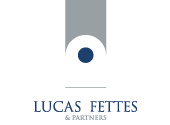 First RoundAFC  vs. Horsham – 7-0 (Middx) vs. Boreham Wood – 2-1Aveley vs. Redbridge - 4-0 vs. Billericay Town – 5-3 vs. Sutton United – 0-3Corinthian-Casuals vs. Cray Wanderers – 1-5Croydon Athletic vs. Bromley – 5-3  vs.  BoroughFolkestone Invicta vs.  – 1-2Leatherhead vs. Chipstead – 4-1Northwood vs. Wealdstone – 0-1 vs. Welling United - 2-0 Abbey vs. Wingate & Finchley – 2-2 Wingate & Finchley won 5-3 on penaltiesWhyteleafe vs.  – 2-4Second Round (Middx) vs. Hayes & Yeading United – 6th January 2010Aveley vs. Tilbury vs. Wingate & FinchleyCray Wanderers vs. Carshalton Athletic – 2-1Dulwich Hamlet vs. Tooting & Mitcham United – 21st January 2010  or  Borough vs. Wealdstone &  Borough vs. AFC Leatherhead vs. Lewes vs. Horsham YMCA – 5-1 United vs. Ramsgate – 7th January 2010Merstham vs. Croydon AthleticMetropolitan Police vs. Kingstonian – 1st February 2010Sutton United vs.   vs.  – 3-0Tonbridge Angels vs. Walton & Hersham vs. CLUB GOSSIPHENDON FCHendon saw in 2010 with a home fixture - and victory - over Harrow Borough in the Ryman League Premier Division.Not only was this the Greens’ first Saturday home League  win of the season,  the 2nd January fixture was their first Saturday home game since the end of August. They had played Ryman League fixtures on Saturdays in 2009–10, but the previous one had been on 29th August, when Kingstonian won 3–0.  Fixtures in September, October and November were all  called off because of Hendon's commitments in the FA Cup and FA Trophy, while one in  December fell foul of the weather. Hendon thus played home League games on the last two Saturdays of the summer, then on the fifth Saturday of winter. In between, i.e. the whole of the autumn, there were none. It must be remembered that the Greens are tenants of Wembley FC this arrangement played its part in  the unusual situation because a fixture clash did cause one match – a September defeat of  Cray Wanderers – to be moved to the Sunday.In all, Hendon played only four Ryman League Premier Division home matches between the Kingstonian defeat and the Harrow Borough victory:Monday 31st August, 4–1 win against AveleySunday 22nd September, 3–1 win against Cray WanderersTuesday 24th September, 2–1 defeat against Tuesday 1st December, 1–1 draw with Horsham WEALDSTONE FCWealdstone Football Club have announced that their Manager, Gordon Bartlett, has signed a new contract that will commit him to the club he joined in 1995 until the end of next season, 2010/11 campaign.Gordon’s signing of a new contract also coincides with his upcoming 1000th game in charge at Wealdstone which is a truly remarkable milestone for the UEFA ‘A’ licence holder.Of his new contract Gordon said: ‘I believe we are progressing in the right way both on and off the park and I am pleased to commit myself to trying to bring Wealdstone a stable and successful long term future.  Despite our financial limitations and being homeless for so many years, we have continued to climb back up the pyramid and I have shared some great experiences over my 15 years at the ‘Stones’.  We have come a long way since our arrival at our new home at ‘The Vale’, have amazing support, a quality young playing squad and I am surrounded by an excellent management team, so I would be mad not to want to continue being at the helm.  With more hard work from everyone involved, I honestly believe success at Wealdstone is not too far away’Wealdstone Chairman, Howard Krais said: ‘We are all absolutely delighted that Gordon has committed himself to the club in this way and allows us to solidly build on our on-field progress and the club’s development strategy; Gordon is key and central to our plans’Meanwhile, further good news for the Stones is that their dynamic centre half, Alan Massey, 21, has signed a contract extension that will run to the end of the 2010/11 season.  The ex Wycombe Wanders player originally signed for the club in August 2008 following an earlier loan spell and was last season’s Supporters Club Player of the Season.PLAYER AVAILABLE – BOREHAM WOOD FCPlayer available for loan or permanent transfer - Dean GreenDean is a 32 year old goalscoring forward or attacking midfield player.  He has had vast experience in non-league football and was top scorer for AFC Hornchurch last season. Dean is under contract and all enquiries should be made to manager Ian Allinson on 0776 879 8898.WEEKLY STATS ATTACKTop Goalscorers (League goals only)(As at Saturday, 9th January 2010)PREMIER DIVISION	Lge GoalsBobby Traynor	Kingstonian	18Lee Burns		15Ade Olorunda	 United	14Martin Tuohy	Aveley	13James Rowe	Canvey Island	12Paul Vines	Tooting & Mitcham Utd	11Byron Harrison	 (Middx)	11Carl Rook	Tonbridge Angels	10Claude Seanla	Horsham	9Lee Minshull	Tonbridge Angels	9Lloyd Blackman		9Rob Haworth		9Richard Jolly	Carshalton Athletic	8James Pinnock	 United	8Sam Gargan	Sutton United	8Dewayne Clarke	 Borough	8DIVISION ONE  GoalsSam Higgins	 United	16Andrew Constable		13Matt Nolan		12Neil Richmond	Great Wakering Rovers	11Lyle Taylor	 Rangers	11Leon Smith	Wingate & Finchley	11Rikki Cable		10Stuart Blackburne		9Leon Diaczuk	Redbridge	9Shayne Wyllie		9Max Cornhill	 United	9Gary McGee		8Danny Gabriel	 Forest	8DIVISION ONE  GoalsGary Noel	Croydon Athletic	14Martin Grant	Walton Casuals	12Hicham Akhazzan	Sittingbourne	11Mark Anderson		10Jamie Brotherton		10Gary Mickelborough	Ramsgate	10Sea Rivers	Chipstead	10Warren Schulz	Ramsgate	9Sam Butler	Whyteleafe	9Phil Williams		9	9Brendan Cass		8Glen Boosey	Corinthian-Casuals	8	8YOUTH LEAGUE	Lge GoalsNathan Faulkes	 United	11Joshua Cover	Tooting & Mitcham Utd	9David Herbert		7Mark Bitmead	 (Middx)	7Oliver Perkins	 & 	7Marcus Harley		6Patrick O’Sullivan	Horsham	6Best Attendances – Club by Club(As at Saturday, 9th January 2010)PREMIER DIVISION1,326	Dartford vs.  Borough	3rd October 20091,027	Sutton United vs. Carshalton Athletic	26th December 20091,014	Carshalton Athletic vs. Sutton United	2nd January 2010720	 United vs. Tonbridge Angels	2nd January 2010688	Cray Wanderers vs. 	2nd January 2010666	Wealdstone vs.  Borough	28th December 2009DIVISION ONE NORTH712	 v VCD Athletic	21st November 2009257	Heybridge Swifts vs. 	2nd January 2010255	  v 	14th November 2009230	 v Great Wakering Rovers	15th August 2009230	 vs. Heybridge Swifts	26th December 2009218	 v Romford	15th August 2009DIVISION ONE SOUTH522	Folkestone Invicta v 	26th December 2009348	Sittingbourne vs. 	12th December 2009327	 v Walton & Hersham	28th November 2009322	   v 	16th August 2009317	Croydon Athletic v Merstham	10th October 2009284	Ramsgate vs. 	26th December 2009Wins Analysis(As at Saturday, 9th January 2010)PREMIER DIVISIONMatches Played:	220Home Wins	83	37.7 %Away Wins	87	39.6 %Draws	50	22.7 %Home Goals	336Away Goals	337Total Goals	673Goals per game	3.06DIVISION ONE NORTHMatches Played:	231Home Wins	101	43.7 %Away Wins	80	34.6 %Draws	50	21.7 %Home Goals	379Away Goals	319Total Goals	698Goals per game	3.02DIVISION ONE SOUTHMatches Played:	224Home Wins	97	43.3 %Away Wins	78	34.8 %Draws	49	21.9 %Home Goals	365Away Goals	 293Total Goals	658Goals per game	2.94League Form Guide (Last six matches)PREMIER DIVISION	W	D	L	F	A	Pts1		4	1	1	13	8	132	Wealdstone	4	1	1	13	14	133	Tooting & Mitcham Utd	3	2	1	11	7	114	Kingstonian	3	2	1	10	7	115	AFC Hornchurch	3	2	1	6	4	116	 (Mx)	2	4	0	15	11	107	Hendon	3	1	2	9	7	108	Billericay Town	3	1	2	9	11	109	Sutton United	2	2	2	10	4	810	Aveley	2	2	2	10	8	811	Horsham	2	2	2	10	9	812		2	2	2	12	12	813	Bognor Regis Town	2	2	2	10	10	814	 United	2	1	3	12	10	715	 Borough	2	1	3	12	14	716		2	1	3	11	13	717	Cray Wanderers	2	1	3	9	12	718	 United	2	1	3	5	8	719	 Abbey	2	0	4	11	16	620	Boreham Wood	1	1	4	7	10	421	Tonbridge Angels	0	2	4	8	15	222	Carshalton Athletic	0	2	4	3	12	2DIVISION ONE NORTH	W	D	L	F	A	Pts1		5	1	0	23	5	162		5	0	1	19	6	153	 Rangers	5	0	1	15	6	154	Heybridge Swifts	5	0	1	11	6	155	VCD Athletic	4	2	0	11	5	146	East  United	3	1	2	17	10	107	Northwood	3	1	2	14	11	108	Ware	2	3	1	10	10	99		2	3	1	8	8	910		3	0	3	11	12	911	Tilbury	2	2	2	10	10	812		2	1	3	9	11	713	Redbridge	2	1	3	6	14	714	Wingate & Finchley	2	0	4	14	13	615		1	3	2	6	7	616	Romford	1	3	2	8	13	617	Ilford	1	3	2	3	9	618	Great Wakering Rovers	1	2	3	7	13	519		1	1	4	6	14	420		1	0	5	6	12	321		1	0	5	2	9	322	Leyton	0	1	5	3	18	1DIVISION ONE SOUTH	W	D	L	F	A	Pts1	Folkestone Invicta	5	1	0	11	4	162	Ramsgate	4	1	1	10	6	133	Croydon Athletic	3	2	1	11	9	114	Chipstead	3	1	2	11	7	105		3	1	2	11	7	106		3	1	2	9	6	107		3	1	2	13	11	108	Dulwich Hamlet	3	1	2	11	9	109		3	1	2	10	8	1010		3	1	2	7	7	1011	Horsham YMCA	2	3	1	15	4	912	Leatherhead	3	0	3	10	7	913	Sittingbourne	3	0	3	10	7	914	Walton & Hersham	2	1	3	8	11	715	Whyteleafe	2	1	3	7	11	716	Walton Casuals	2	0	4	10	12	617	Corinthian-Casuals	2	0	4	11	15	618		2	0	4	7	11	619	Merstham	1	3	2	5	9	620	Metropolitan Police	1	1	4	6	9	421		0	2	4	2	11	222		0	2	4	2	19	2 (reproduced with the permission of Football Web Pages from their website at www.footballwebpages.co.uk )Bruce BadcockRyman Football LeagueUnit 14/15, Wisdom Facilities Centre    CB9 8SA 01440 768840 (Telephone)
01440 768841 (Fax)
0792 194 0784 (Mobile) E-mail: bruce.badcock@btinternet.comMatchOriginal DateNew DateAFC Hornchurch vs. Billericay Town29th December 200926th January 2010AFC Hornchurch vs. Kingstonian8th December 20092nd March 2010AFC Hornchurch vs. Tonbridge Angels19th December 200916th February 2010Billericay Town vs. Sutton United26th January 2010Bognor Regis Town vs. Carshalton Athletic9th January 20109th March 2010 vs. Billericay Town2nd January 2010  vs.  Borough19th December 20109th March 2010Carshalton Athletic vs.  United19th December 2009Carshalton Athletic vs. Tooting & Mitcham United29th December 20092nd March 2010Cray Wanderers vs. Aveley19th December 2009Cray Wanderers vs. Sutton United29th December 200923rd February 2010Hendon vs. Bognor Regis Town19th December 200923rd March 2010Horsham vs.  (Middx)29th December 20099th February 2010Horsham vs. Bognor Regis Town2nd January 20102nd March 2010Kingstonian vs.  (Middx)19th December 200915th March 2010 vs. Sutton United19th December 200916th March 2010 vs. Tonbridge Angels29th December 20092nd March 2010Tonbridge Angels vs.  Borough15th December 2009 Abbey vs. Aveley29th December 20099th March 2010 Abbey vs. Boreham Wood2nd January 201023rd March 2010 Abbey vs. Tooting & Mitcham United19th December 200923rd February 2010Wealdstone vs.  (Middx)2nd January 2010Maidstone United vs.  Abbey9th January 2009 vs. Boreham Wood5th January 200916th March 2010 vs. Tooting & Mitcham United5th January 2009  (Middx) vs. 9th January 2009Aveley vs.  United9th January 2009Billericay Town vs. Hendon9th January 2009Boreham Wood vs. AFC Hornchurch9th January 2009Dartford vs. 9th January 2009 Borough vs. Kingstonian9th January 2009Maidstone United vs.  Abbey9th January 2009Sutton United vs. Horsham9th January 20099th March 2010Tonbridge Angels vs. Cray Wanderers9th January 20099th February 2010Tooting & Mitcham United vs. Wealdstone9th January 2009 Abbey vs. Bognor Regis Town9th January 200916th February 2010AFC Hornchurch vs. 19th January 201023rd February 2010MatchOriginal DateNew DateCheshunt vs. 26th December 20099th March 2010East Thurrock United vs.  Rangers29th December 200923rd February 2010  vs. 29th December 20092nd February 2010Great Wakering Rovers vs. 19th December 2009Heybridge Swifts vs. Ilford19th December 20099th February 2010Leyton vs. Wingate & Finchley26th December 2009  vs. 2nd January 2010 vs. Ilford29th December 200923rd February 2010 vs. Northwood2nd January 201016th March 2010 vs. Tilbury19th December 200916th February 2010Redbridge vs. 26th December 2009Romford vs. Redbridge29th December 200916th February 2010 vs. Redbridge2nd January 201024th February 2010  vs. 30th December 200910th February 2010Wingate & Finchley vs. Redbridge19th December 20099th February 2010  vs. 5th January 200923rd March 2010Redbridge vs. VCD Athletic5th January 2009Ware vs.  United5th January 200916th February 2010  vs.  United9th January 20099th February 2010 vs. Wingate & Finchley9th January 2009 Rangers vs. 9th January 2009 vs. Heybridge Swifts9th January 2009Ilford vs. 9th January 20093rd March 2010Leyton vs. Ware9th January 2009 vs. Great Wakering Rovers9th January 200923rd February 2010Northwood vs. 9th January 20092nd March 2010Redbridge vs. 9th January 2009 vs. Romford9th January 2009Tilbury vs. VCD Athletic9th January 20092nd March 2010Ilford vs. Northwood20th January 2009MatchOriginal DateNew Date vs. Folkestone Invicta2nd January 201017th March 2010 vs. Ramsgate29th December 200910th March 2010 vs. Folkestone Invicta29th December 2009 vs. Sittingbourne2nd January 20102nd March 2010Chipstead vs. Corinthian-Casuals19th December 200916th February 2010Dulwich Hamlet vs. Croydon Athletic2nd January 2010  vs. 29th December 2009 vs. Sittingbourne9th December 2009 vs. Walton Casuals19th December 2009  vs. 2nd January 2010 vs. Ramsgate19th December 2009Leatherhead vs. Merstham5th January 2010Metropolitan Police vs. Corinthian-Casuals2nd January 20102nd March 2010Metropolitan Police vs. Leatherhead29th December 200923rd March 2010Metropolitan Police vs. Merstham19th December 200916th March 2010Walton & Hersham vs. Horsham YMCA19th December 20092nd February 2010Walton & Hersham vs. Walton Casuals2nd January 201023rd February 2010  vs. 19th December 2009 vs. Ramsgate2nd January 201012th January 2010Whyteleafe vs. Leatherhead2nd January 201026th January 2010Whyteleafe vs. Merstham28th December 2009Worthing vs. 2nd January 2010 vs. Horsham YMCA29th December 2009Sittingbourne vs. 5th January 2009 vs. Sittingbourne19th January 20109th February 2010 vs. Sittingbourne9th February 201016th February 2010Ramsgate vs. 12th January 20102nd March 2010   vs. 9th January 2009Corinthian-Casuals vs. Walton & Hersham9th January 2009Croydon Athletic vs. 9th January 20099th March 2010Folkestone Invicta vs. 9th January 2009 vs. Dulwich Hamlet9th January 200923rd March 2010Horsham YMCA vs. Metropolitan Police9th January 2009Leatherhead vs. 9th January 200916th March 2010Ramsgate vs. Whyteleafe9th January 200916th February 2010Sittingbourne vs. Chipstead9th January 2009Walton Casuals vs. 9th January 2009 vs. Croydon Athletic12th January 2010MatchOriginal DateNew Date Rangers vs. Billericay Town5th January 2009 United vs. Croydon Athletic5th January 200912th January 2010Leatherhead vs. Bognor Regis Town5th January 2009Whyteleafe vs. 5th January 200918th January 2010 United vs. Tilbury12th January 2010MatchOriginal DateNew Date  vs.  United or  Tilbury12th January 2009 Rangers or Billericay Town vs. Sittingbourne5th January 2010 vs. Horsham YMCA5th January 2010Tonbridge Angels vs. Wealdstone5th January 2009Walton & Hersham vs.  United or Croydon Athletic12th January 2009Whyteleafe or  vs. Leatherhead or Bognor Regis Town12th January 2009Aveley vs. AFC Hornchurch11th January 201013th January 2010